COMPOSITION QUARTET: four techniques for fused quilts
Sue Benner (www.suebenner.com)		   5 days, all levelsThe Artist “Sue is an innovator in her field, creating original dyed and painted fabrics which she combines with recycled textiles to form fields of structured pattern, vivid beauty, and riotous variation.Sue’s artwork is in many private, corporate, and institutional collections. She lectures and teaches workshops nationally and internationally in the fields of surface design, textile collage, fused quilt construction, and artistic inspiration. Her work has been juried into Quilt National seven times, and she served as a juror in 2009.” The ClassThis is a great workshop for visual artists interested in design composition, color, and sensitivity to proportion! Each day of this workshop is devoted to a different composition challenge. Given step-by-step directions with lots of creative options, you will make four small quilts (about 16” x 20”) using Sue’s fusible techniques. You can take this information and move in your own direction, as you develop new ideas and techniques in design.Day one explores squares and rectangles, day two experiments with curvilinear shapes, day three works with collage-and-cut process, and day four deals with landscape. You can bring photos and other inspirational materials as a springboard for ideas to translate into fabric/collage designs. Sue encourages the use of non-traditional and recycled fabrics, so you can really dig into your stash! The importance of value, as well as hue, will be demonstrated as we build our quartet of compositions. (See her art at www.suebenner.com)General Information (March 18 – 23, 2018)Arrive:  Camp Loucon (near Leichtfield, KY) 1:00 CDT or after Sunday, March 18, 2018Depart: Friday, March 23 right after class ends around 4:00-500 CDT. The classroom is available for a sit and sew or to just set up for class any time after 1:00 Sunday afternoon.  Classes will run all day Monday-Friday, concluding between 4:00-5:00 Friday. Meals start Sunday night with dinner and the final meal will be lunch on Friday.Note:  Participants bring their own bedding, linens and bar soapRegistrationRegistration through EVENT BRITE will open on March 20th at 8 PM EST and will remain open for members only through May 8, 2017. If the class has not filled by that time, registration will open up to non-LAFTA members as well.For LAFTA Members:      Deposit:  $100 (nonrefundable). Members are not registered until we receive the deposit, which holds your               spot.     Price: $555.00 for LAFTA members:(This includes class, lodging, and meals and reflects a LAFTA subsidy   of $1,000 contributed to the total cost.)  Remaining payment of $455 due November 15, 2017 - No additional class fees will be requiredFor Non Members:	Price:  $626.00 with the nonrefundable deposit of $171.00 due with registration.  OR you can join LAFTA for an annual fee of $25 & pay the member price. Remaining payment of $455 due November 15, 2017 - No additional class fees will be requiredQuestions?    Contact Ann Pigneri: rapigneri@gmail.comSue Benner – Concert Hall(s) After Sam Francis II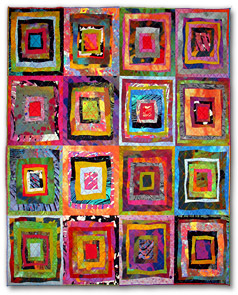 SUPPLIES PARTICIPANTS SHOULD BRING: -source material: 1) a few photographs of landscapes to translate into a quilt, 2) an inspiration for curvilinear design, photo or other image, e.g. Georgia O’Keeffe flower painting, 3) any other inspirational material you might want to bring;- 20-35 yards of Pellon Wonder-Under 805 (the faster you work, the more you bring). If you cannot find this brand, look for another similar product that is a release paper-backed web.  Do not bring Heat n' Bond -- it is a different type of product.  (HINT:  Watch for sales on Wonder-Under.  I have bought it for half price at JoAnn’s.)  - FABRIC!!!!  Bring an assortment of fabrics for the top of your quilted constructions.  Remember that you can fuse fabrics that you can’t piece, so be creative.  The fabrics should be a variety of solids, near solids, small prints, large prints, plaids, etc., with a wide range of VALUE and color.  Have fun with this!  Keep in mind that you will be making a landscape if you want to use realistic colors.  Please include some or all of the following: silk of all kinds, cotton, rayon, polyesterbatiks, hand-painted and dyed fabrics are great;a few sheers such as tulle, net, organza (poly or silk), chiffon (poly or silk)fun, fun fabrics, possibly recycled from thrift store clothesyou can bring fabric that you have already fused for other quilts, orif you like to get a head start, fuse 7-10 fabrics, an area about 17” x 12” (do not pull off paper, transport flat or rolledPre-washing is not required, but I almost always do, including the recycled clothing and anything that I think is prone to bleed.            - 2 yards or more cotton backing fabric (fabric for the back side of the quilt), darker colors a bit better; - one twin-size cotton batting  (If you want to use up smaller pieces of batting, please bring 6 pieces about 24” x 24” or larger.). To insure consistent results only bring 100% cotton batting such as Quilter’s Dream Cotton or Fairfield Soft Touch.  Some batting contains polyester or another synthetic scrim that can cause problems, like dimpling or warping (Warm ‘N Natural has such a scrim.  If it is all you can get, we can deal with it.);					(cont’d on other side)- press cloth of 100% cotton low lint, long staple cotton (like a Pima or Egyptian cotton), pre-washed, approximately 18” x 18,” white color best.  If you don’t have any Pima, don’t go out and buy any, just bring another pre-washed white cotton instead; - Teflon press sheet;	- straight pins, pencil and paper, masking tape;- steam iron;- 1 yard of 100% cotton fabric in a solid color, preferably white (this is a “junker” fabric, just an ironing surface).  Part of the cotton batting and this cotton fabric will be used to create an ironing/design surface on your work table; - sharp scissors (one large, one small), cutting mat, rotary cutter (a large and very small, 18mm, would be ideal), and gridded ruler (24” x 6”good), gridded square (6 ½ or larger) ; - extension cord and outlet strip, unless furnished by class.-one or two soft lead colored pencil (e.g. red Prisma Color pencil)--ten pieces of 81/2 x 11 copy paperOPTIONAL, but HELPFUL SUPPLIES:- parchment paper;- one 1/4” wide roll or partial roll of Stitch Witchery;- tweezers;- reducing glass or other type of reducing viewer; - slides of your work, digital images, actual quilts, or portfolio;- digital camera, highly suggested;- about 5 manila folders or gallon plastic bags for storing fused scraps;- old blouses or other clothing to add to class stash, silks best, but other interesting fabrics welcome;- tacking or sealing iron (brand name, Hobbico); iron cleaning sheets (for a fusing slip-up);- portable sewing light;- X-acto knife (helpful to cut intricate designs); - a sewing machine is not required, but you may bring it if you have the room.  If you do bring your machine, the following supplies are suggested:basic sewing machine and hand sewing supplies, darning or free-motion quilting foot, even-feed (walking) foot, couching foot if you have one, machine needles for quilting (e.g., Schmetz Stepp-Nadel Quilting Needles, Microtex or Jeans needles, Organ titanium coated needles are good, too);10-20 colors of cotton, rayon, polyester, and metallic threads (do not buy new thread for this class, just bring what you can and appropriate needles, topstitch or metallic);SUPPLIES I WILL HAVE ON HAND:  digital camera, a limited amount of Wonder-Under and Stitch Witchery, and interesting fabric scraps. Please email or call if you have any questions about the supply list!    CLASS FEE: NONE